Klassifikation:	Nytårs fidusløb for KOKLøbsområde:		MarielundParkering/stævneplads:	P-plads ved Kolding Orienterings klub, Bramdrupskovvej 40 	Garagen ved Kolding Orienterings klubKortet:	Marielund midt, 1:7.500 cirka, ækv. 2,5 m. Postbeskrivelser er trykt på kortetTerrænbeskrivelse:	Forholdsvis kuperet Stævnekontor:	Findes ikkeAfstande:		Stævneplads – start: ca. 50 m.		Parkering i umiddelbar nærhed af stævnepladsen.Klasser:	Der tilbydes følgende baner:Service: 	Der er hyggelig sammenkomst i klublokalet, hvor der servereskaffe og bollerPræmier:	Der er præmier til bedste herre og dame i begge klasser, såsnart det endelige resultat foreliggerKontrol/tidtagning:	SPORTIDENT. Egen brik kan anvendes. Briknummer oplyses ved tilmelding. Hvis briknummer ikke angives tildeles lånebrik.	Start:	Start klokken 13. Der er fællesstart for alle baner. Tilmelding:		Tilmelding via KOKpittet på Kolding OK’s hjemmeside. Ved tilmelding vælges klasse og der angives for- og efternavn samt briknummer. Ledige baner: 	Er man ikke forhåndstilmeldt, kan man tilmelde sig på dagen.Startafgift:		Deltagelse er gratis		Instruktion og startliste:	Lægges på Kolding OK’s hjemmeside - www.koldingorienteringsklub.dk -inden løbet.	Resultatformidling:	På stævnepladsen samt efter løbet på koldingorienteringsklub.dkBanelægger:		Lene Koch Foster, Gunnar Hansen og Lars Eeg HøjholtInformation:	Lars Eeg Højholt, tlf. 99556763IndbydelseKolding OK indbyder til Nytårsløb søndag d. 1. januar 2023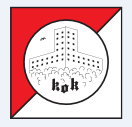 BaneKlassifikationBanelængdeInformation1Fidus4,7 kmFor dem som er til fidus løb2Mellemsvær4,7 kmFor dem der ikke er til fidus løb